У  К  Р А  Ї  Н А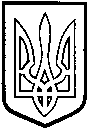 ТОМАШПІЛЬСЬКА РАЙОННА РАДАВ І Н Н И Ц Ь К О Ї  О Б Л А С Т І   Р І Ш Е Н Н Я  №496від 19 червня 2014 року                                                       31 сесія 6 скликанняПро зміни у складі  районної міжвідомчої координаційно-методичної ради з правової освіти	Відповідно до пункту 2 частини 1 статті 43 Закону України «Про місцеве самоврядування в Україні» та в зв’язку з кадровими змінами, районна рада ВИРІШИЛА:	Внести зміни в додаток «Склад районної міжвідомчої координаційно-методичної ради з правової освіти» до рішення 4 сесії районної ради 6 скликання від 21 січня 2011 року №47 «Про районну міжвідомчу координаційно-методичну раду з правової освіти», а саме:	1. Вивести зі складу районної міжвідомчої координаційно-методичної ради з правової освіти Ярему Василя Васильовича в зв’язку із звільненням.	2. Затвердити в складі районної міжвідомчої координаційно-методичної ради з правової освіти Філоненка Віктора Володимировича – спеціаліста І категорії з питань юридичного забезпечення діяльності районної ради виконавчого апарату районної ради, секретарем міжвідомчої координаційно-методичної ради.Голова районної ради                                             Л.Нароган